Admitted patientExported from METEOR(AIHW's Metadata Online Registry)© Australian Institute of Health and Welfare 2024This product, excluding the AIHW logo, Commonwealth Coat of Arms and any material owned by a third party or protected by a trademark, has been released under a Creative Commons BY 4.0 (CC BY 4.0) licence. Excluded material owned by third parties may include, for example, design and layout, images obtained under licence from third parties and signatures. We have made all reasonable efforts to identify and label material owned by third parties.You may distribute, remix and build on this website’s material but must attribute the AIHW as the copyright holder, in line with our attribution policy. The full terms and conditions of this licence are available at https://creativecommons.org/licenses/by/4.0/.Enquiries relating to copyright should be addressed to info@aihw.gov.au.Enquiries or comments on the METEOR metadata or download should be directed to the METEOR team at meteor@aihw.gov.au.Admitted patientIdentifying and definitional attributesIdentifying and definitional attributesMetadata item type:Object ClassMETEOR identifier:268957Registration status:Health, Standard 01/03/2005Definition:A patient who undergoes a hospital's admission process to receive treatment and/or care. This treatment and/or care is provided over a period of time and can occur in hospital and/or in the person's home (for hospital-in-the-home patients). The patient may be admitted if one or more of the following apply:the patient's condition requires clinical management and/or facilities not available in their usual residential environmentthe patient requires observation in order to be assessed or diagnosedthe patient requires at least daily assessment of their medication needsthe patient requires a procedure(s) that cannot be performed in a stand-alone facility, such as a doctor's room without specialised support facilities and/or expertise available (e.g. cardiac catheterisation)there is a legal requirement for admission (e.g. under child protection legislation)the patient is aged nine days or less.Specialisation of:Person/group of personsCollection and usage attributes Collection and usage attributes Guide for use:This metadata item should be used in conjunction with the definition of same-day patient in the glossary item same-day patient.
Part 2 of Schedule 3 of the National Health Act (type C) professional attention may be used as a guide for the medical services not normally requiring hospital treatment and therefore not generally related to admitted patients.
All babies born in hospital are admitted patients.Comments:This definition includes all babies who are nine days old or less. However, all newborn days of stay are further divided into categories of qualified and unqualified for Australian Healthcare Agreements and health insurance benefit purposes. A newborn day is acute (qualified) when a newborn meets at least one of the following criteria:is the second or subsequent live born infant of a multiple birth, whose mother is currently an admitted patient;is admitted to an intensive care facility in a hospital, being a facility approved by the Commonwealth Health Minister for the purpose of the provision of special care;remains in hospital without its mother;is admitted to the hospital without its mother.Acute (qualified) newborn days are eligible for health insurance benefit purposes and should be counted under the Australian Health Care Agreements. Days when the newborn does not meet these criteria are classified as unqualified (if they are nine days old or less) and should be recorded as such. Unqualified newborn days should not be counted under the Australian Health Care Agreements and are not eligible for health insurance benefit purposes.Relational attributesRelational attributesRelated metadata references:Is re-engineered from  Admitted patient, version 3, DEC, NHDD, NHIMG, Superseded 01/03/2005.pdf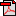  (17.2 KB)       No registration statusData Element Concepts implementing this Object Class:Admitted patient (neonate)—neonatal morbidity       Health, Standard 01/03/2005